InnhaldslisteVerdigrunnlaget vårt …………………………………………………………………………………………………………… 	3Omsorg ……………………………………………………………………………………………………………………………….. 	4Leik ……………………………………………………………………………………………………………………………………… 	5Danning ………………………………………………………………………………………………………………………………. 	5Læring …………………………………………………………………………………………………………………………………. 	6Fagområdene ………………………………………………………………………………………………………………………. 	6Barnehagen sitt psykososiale miljø ………………………………………………………………………………………	7Satsingar ………………………………………………………………………………………………………………………………	8Barns medverknad ……………………………………………………………………………………………………………….	10Samarbeid barnehage – heim ………………………………………………………………………………………………	11Overgangar ………………………………………………………………………………………………………………………….	11Barnehagen som pedagogisk verksemd ………………………………………………………………………………..	12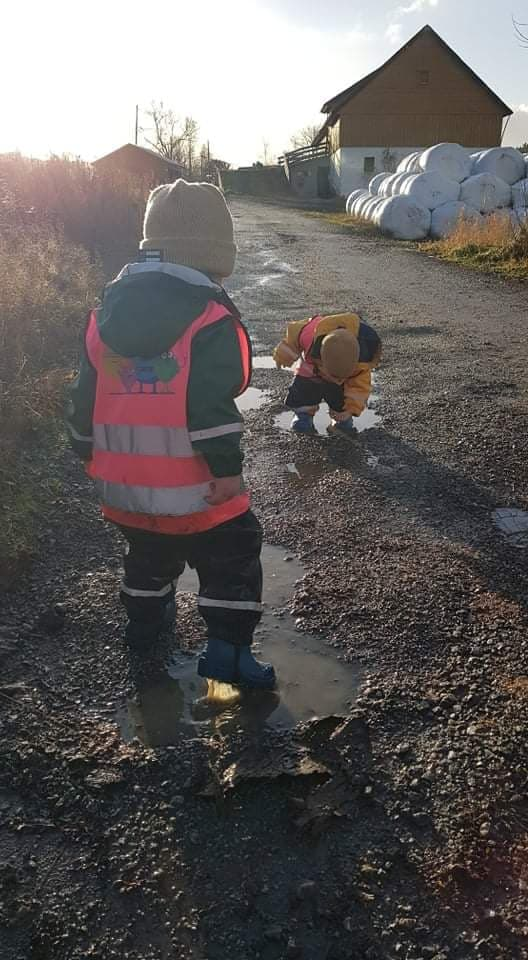 Verdigrunnlaget vårt«Verdigrunnlaget til barnehagen skal formidlast, praktiserast og opplevast i alle delar av det pedagogiske arbeidet i barnehagen» heiter det i den nye Rammeplanen.Dette handlar om at dei verdiar og haldningar me byggjer vår pedagogiske verksemd på, skal liggja til grunn for det pedagogiske innhaldet me vel å fylla vår barnehagekvardag med.  Barn som opplev slike omgjevnadar vert betre rusta til å møta kvardagen meir sjølvstendige og trygge på seg sjølv.OmsorgBarnehagen skal ivareta barn sitt behov for omsorg. Omsorg er ein føresetnad for at barn skal vera trygge, trivast og utvikla seg. Barnehagen skal legga til rette for at barn opplever å bli sett, forstått og respektert. I tillegg få den hjelp og støtte dei treng. Barnehagen skal legge til rette for omsorgsfulle relasjonar mellom barn og vaksne, og mellom barna.Omsorg for oss handlar om å gi kvart barn det det treng av tid, nærleik og nestekjærleik, det handlar og om å gi barna fysisk omsorg, som stell, mat og kvile. Tett på, kos, opplevingar og trøst er ein viktig del for at me vaksne skal vera gode og positive relasjonsbyggjarar. Dette gjer me for å danne grunnlag for tryggleik, trivsel og utvikling hos barn.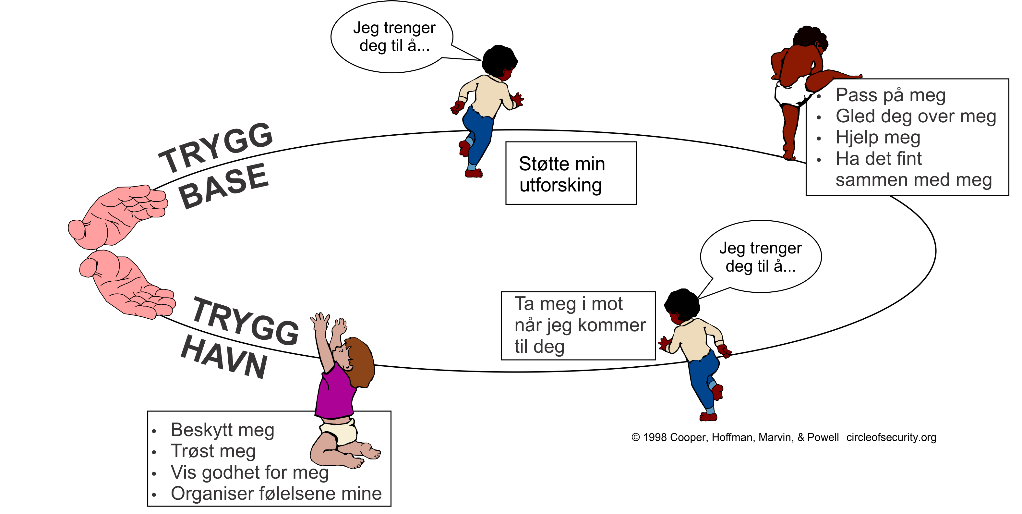 LeikLeiken har eigenverdi og er ein grunnleggande livs- og læringsform som barn kan uttrykke seg gjennom. Glede, humor, spenning og engasjement, skal ha ein sentral plass i barnehagen. Leiken er magisk, fylt av livsglede og entusiasme. Leiken har mange uttrykksformer og gjennom leiken kan barna utvikla forståing og vennskap på tvers av alder, språkleg og kulturell ulikskap. Det å få delta i leik og få venner er grunnlaget for barns trivsel, utvikling og læring. Me veit at leiken kan stimulera alle sider ved barnets utvikling. Dette gjeld både språkleg, sosialt, emosjonelt, kognitivt, moralsk og motorisk utvikling. Leiken er og med på å utvikle kreativitet, problemløysingsevner og å lære barnet noko om korleis verden fungerer både sosialt og fysisk. DanningDanning er ein prosess som går føre seg i samspel med andre menneske. Barna vert spegla gjennom normer, verdiar, haldningar og handlingar me har. Barna skal oppleva eit fellesskap som fremjar tilhøyret til nærmiljøet, naturen og kulturen. Barna skal bli møtt med respekt og tillit som likeverdige individ. Barnehagen jobbar for å skapa grunnleggjande respekt for ulike kulturar og mangfald i samfunnet. Danning gjer barn i stand til å handtera livet, utvikle evne til å vera prøvande og nysgjerrige på omverda og til å vera i godt samspel med andre. Gjennom dialog, leik og utforsking, får barna muligheit til å utvikle kritisk tenking, etisk vurderingsevne, og å utvikle eigen identitet og sjølvkjensle.LæringLeik og læring går hand i hand i barnehagekvardagen vår, og barn i barnehagen skal oppleva eit inspirerande miljø med høve for læring og mestring. Opplevingar og mestring gjer ekstra sjølvtillit og mot til å ta fatt på nye utfordringar og lære meir. Dei autoritative vaksne skal vera med å inspirera og rettleia barna til å utforska meir, og vera meir nysgjerrige. I løpet av barnehagedagen føregår det både formell og uformell læring. Den formelle læringa er dei planlagde aktivitetane som dei vaksne tek initiativ til, og gjennomfører saman med barna. Den uformelle læringa føregår i kvardagsaktivitetar, i her- og no situasjonar, og i det daglege samspelet.  FagområderKommunikasjon    Kropp, rørsle,     Kunst, kultur       Natur, miljø      Mengd, rom      Etikk, religion      Nærmiljø og  språk og tekst	  mat og helse     og kreativitet      og teknologi         og form	          og filosofi         og samfunnFagområda er ein gjennomgåande del av barnehagekvardagen vår, som bidrar til progresjon for både barn og vaksne. Me arbeider med fagområda gjennom formelle og uformelle læringssituasjonar. Dette skjer tverrfagleg gjennom leik, undring, utforsking og skapande aktivitetar. Me planlegg og tilrettelegg avdelingsvis utifrå barnets alder og modning, med fagområda i rammeplanen som utgangspunkt. Barnehagen sitt psykososiale miljø «Alle barn skal oppleva å vera del av eit trygt, godt og inkluderande barnehage- og skulemiljø, fritt for mobbing og andre krenkingar» Me jobbar for å oppnå eit inkluderande barnehagemiljø. Dette gjer me gjennom å styrkja kvaliteten på relasjonane mellom vaksne og barn, og mellom barna. Dei gode relasjonane mellom vaksne og barn ligg til grunn for barnets vekst og utvikling. Barnet skal utvikla eit godt sjølvbilete og tileigne seg normer. Det er ulike vaksenstilar. Forsking viser at det er den autoritative vaksne som gir barna best mogleg utgangspunkt for vekst og utvikling. Den autoritative vaksne er varm, omsorgsfull og har gode relasjonar til barna, samstundes tydleg, viser veg og set krav og grenser. Den autoritative vaksne finn balansen mellom varme og kontroll, og blir ein tydleg vaksen. Eit kompetent personale kan observera, anerkjenna og fylgje opp barnet i deira utvikling. I § 41 står det at barnehagen skal arbeide førebyggjande for å hindre mobbing, utestenging, vold, diskriminering og trakassering. Alle som jobbar i barnehagen skal gripe inn når eit barn vert utsett for slike krenkingar. Tryggleik og gode relasjonar, tilhøyring og fellesopplevingar både i grupper og heile avdelinga (og heile huset når koronapandemien er over) Me arbeider med problemløysing ilag med barna.I §42 står det at alle tilsette i barnehagen er forplikta til å oppdaga, gripe inn og melde frå om barn som ikkje har eit trygt og godt psykososialt barnehagemiljø. I §43 står det at me har skjerpa aktivitetsplikt dersom ein som arbeider i barnehagen krenkar eitt barn. Den som observere dette skal ta dette opp med den som krenkar, evt gripe inn i situasjonen og melde frå til leiar med ein gong. Satsingar – sentrale og lokaleNatur og miljø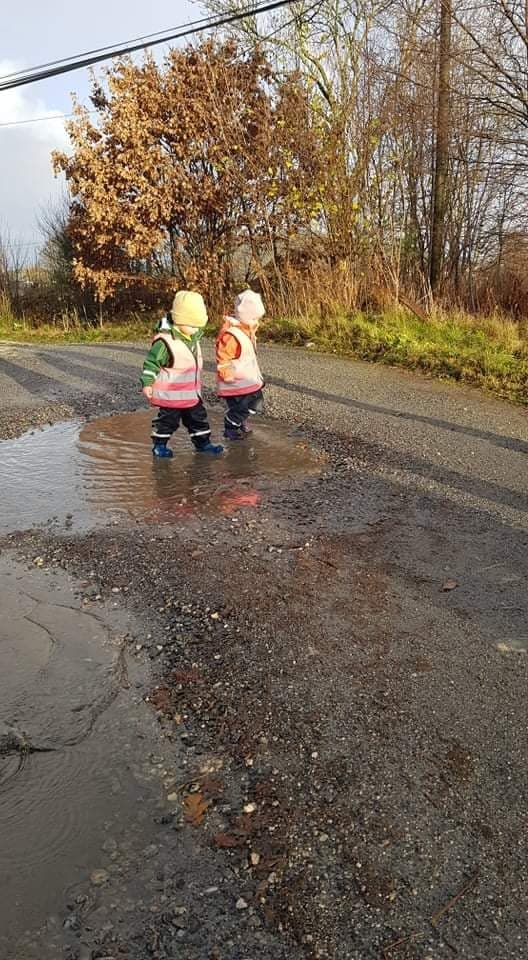 Barn er leikande menneske. På tur i skogen gjer barnas fantasi stubben til eit skummelt troll, og nedoverbakkane er fulle av rørsleglede. Gjennom å vere i naturen får barna møte fagområda på ulike måtar. Me vil bruke språket aktivt og samtale undervegs og i etterkant. Naturen er i bevegelse og det er alltid noko nytt å oppdage. Barna skal få fyrstehandserfaring gjennom å oppleva kva ein sti er, studere steinens form, og oppleve korleis naturen endrar seg gjennom årstidene. Naturen gir barna utfordringar på alle utviklingsnivå, barna får sanseopplevingar og spenning.Me ynskjer at alle barn skal få gode naturopplevingar og bli godt kjend med nærmiljøet. Me vil engasjere barna i miljøprosjekter slik at dei kan få ei byrjande forståing for korleis me kan ta vare på naturen. Berekraftig utvikling i barnehagen handlar om at barn blir glade i naturen og dermed får eit ynskje om å ta vare på den i framtida.BTI – Betre tverrfagleg innsatsKommunen satsar på BTI, dette handlar om at det vert laga gode rutinar for å sikra tidleg innsats til barn, unge og familiar.  Tidleg innsats handlar om å førebyggja og avdekka vanskar tidlegare hos barn, unge og familiar. Barnehagen deltek i pilot-prosjekt, Tett-på, i kommunen, det vil sei at me har ein spesial-pedagog tilknytt barnehagen. Barnehagen har samarbeid med andre instansar gjennom eksternt ressursteam (Spesialpedagog, PPT, Helsesjukepleiar, fysioterapeut, ergoterapeut og barnehage) Dersom bekymring oppstår nyttar me HandlingsrettleiarenRekomRegional ordning for kompetanseutvikling i barnehagen. Rekom er ein regional ordning som skal bidra til at barnehagar utviklar sin pedagogiske praksis gjennom barnehagebasert kompetanseutvikling. Her har me samarbeid med NLA med felles møtepunkt. Delvis med Teamsmøter men og fysiske møter her. Me har sett ekstra fokus på inkludering og vennskap . Legge tilrette  for å støtta born sitt initiativ til samspel og gjera vår innsats for at alle kan få leika med andre. Vidare at alle opplever vennskap.Støtte borna i å sjå frå andre sin ståstad, sjå fleire sider og reflektera over eigne og andre sine kjensler.Gje born støtte til å setja egne grenser. Førebygga diskriminering, utestenging, mobbing, krenking og uheldige samspelsmønster.Trafikksikker barnehageKvinnherad kommune skal vera ein trafikksikker kommune, og barnehagane skal saman med resten av kommunen gjera sitt for å innfri dette. Myrane barnehage er medlem i Barnas trafikk-klubb. Barnehagen skal gjera  sitt for å skapa gode haldningar, det er gjennom dei vaksne sine haldningar og handlingar barna lærer.Barns medverknadBarn er sjølvstendige, har eigne tankar, meiningar, idear og kjensler. Medverknad er ikkje det same som å bestemma, barnet vil etter kvart læra å forstå forskjellen på å verta lytta til, og det å få bestemma sjølv. Barna sin medverknad skal danna grunnlaget for leik og pedagogisk arbeid i barnehagen vår. På same tid er barna ein del av fellesskapet, og må læra å ta omsyn til kvarandre.Me legg til rette for eit miljø der barna vert oppmuntra til å vera sjølvstendige og aktivt deltar i tilhøve som påverkar dei sjølve. Samtidig er det viktig at me ikkje gjer barna meir ansvar enn det dei er rusta til å ta. Me skal legga til rette for medverknad på måtar som er tilpassa barnets alder.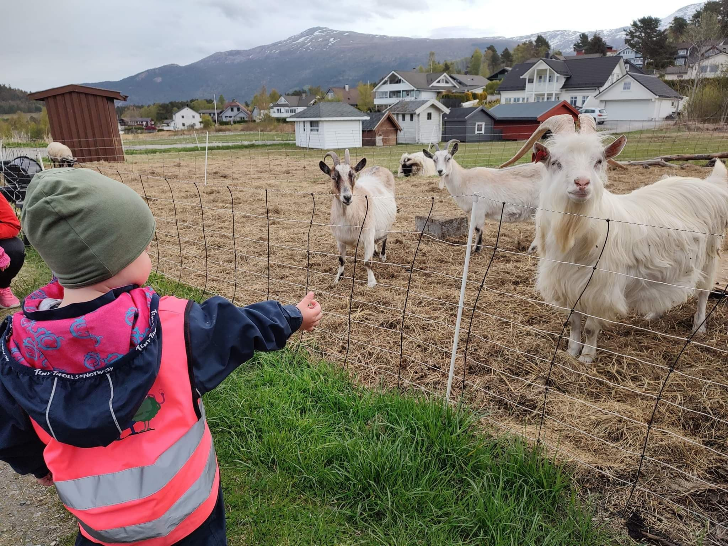 Samarbeid barnehage – heim Barnehagen skal leggja til rette for ein god dialog med foreldre for å skapa eit godt samarbeid. Tilsette i barnehagen og foreldre/føresette skal gi og få informasjon om barnets kvardag, gjennom daglege samtalar, foreldremøter og foreldresamtalar. Barnehagen gjev ut informasjon og månadsplanar for at foreldra skal få eit betre bilete av kvardagen til barna. Foreldre/føresette skal ha høve til å søkja råd og rettleiing i spørsmål kring barna deira. Barnehagen skal støtta og visa respekt for kvar einskilde familie uansett bakgrunn, og me er alle underlagt teieplikt. Foreldre deltek i FAU, samarbeidsutval og foreldremøter.Gjennom FAU har foreldre høve til å påverka innhaldet i barnehagen. Saker frå foreldregruppa kan der drøftast med barnehagen, for å få til eit godt samarbeid, som igjen kan føra til eit godt barnehagemiljø for barna.OvergangarBarnehagestartPersonalet skal å leggja til rette for at barnet får ein trygg og god start i barnehagen. Når eit barn skal begynne i barnehagen, er det viktig at både foreldre og barn vert møtt med tryggleik og omsorg. Både barn og foreldre skal kjenna seg velkommen. Foreldre må kjenne at eg som vaksen er der både for foreldra og barnet deira. Vår oppgåve er å skape tryggleik og tillit i forhold til både foreldre og barn.Mål: Barn og foreldre skal bli kjent og trygge i barnehagenIntern overgangNår eit barn skal byrja på ny avdeling i barnehagen, startar me opp med tilvenning allereie tidleg på våren, med ein fast besøksdag kvar veke. Då får barna ein trygg og god overgang til ny avdeling, og barn og vaksne får god tid til å skape gode relasjonar. Det nye barnehageåret kan starta utan ny tilvenning med foreldre. Mål: Trygg og god overgang til ny avdelingBarnehage/skuleFor at overgangen frå barnehage til skule skal vera så god og trygg som mulig for det einskilde barnet, har me ulike planar me følger for å oppnå dette.Mål: Trygg og god overgang til skulenBarnehagen som pedagogisk verksemdGjennom pedagogisk dokumentasjon, refleksjon og vurderingsarbeid vil barnehagen sikra vekst og utvikling. Vurderingsarbeidet har fokus på satsingsområdet vårt, og kvar avdeling har eigen handlingsplan som grunnlag for vurdering av praksis. Tett og nær dialog med barna, og vektlegging av barna sin medverknad er viktig i refleksjon- og vurderingsarbeidet vår. Foreldra er viktige samarbeidspartnarar i arbeidet for oss for å sikra kvalitet og utvikling. Vurderingsverktøy me nyttar er pedagogisk dokumentasjon, observasjon, praksisforteljing, barnesamtalar og relasjonsbarometer.  Styrar har ansvar for å kalle inn og lede vurderinga av årsplanen i mai , saman med barnehagelærarane. Vidare og å starte på ny årsplan. Kvar avdeling lagar sine månadsplanar, her viser me korleis barnehagekvardagen er på kvar avdeling. Her kjem det fram fagområda, tema, prosjektarbeid og korleis me jobbar. Tema på avdelingane er styrt ut frå barna sine interesser, me vektlegg barnas medverknad gjennom at dei får delta og bidra med eigne tankar og meiningar. Me som vaksne legg til rette for progresjon for kvart barna. Etter kvar månad vert månadsplanen evaluert. Barnehagen utarbeider eigne planar for skulekameratane, ut i frå tradisjonar, «klar for skulestart» og barnas medverknad. Temafestar og arrangement felles på huset, har eigne planar og vert evaluert veka etter. Delingskultur og utviklingsarbeid står som eit viktig fokus i barnehagekvardagen vår. Satsingsområdet, kvardagen vår, praksisforteljingar, idear, rutinar og solskins-forteljingar i barnehagen vert reflektert over på avdelingsmøter og pedagogisk leiar-forum. Gjennom gode samtalar gjer me kvarandre betre.Handlingsplan vert skriven 2 gonger i året, og minst 2 gonger i året evaluerer me den. Handlingsplanen er eit arbeidsverktøy me nyttar på kvar avdeling.Me skal nytta digitale verktøy aktivt ilag med barna gjennom barnehagekvardagen vår. Vaksne skal vera gode rollemodellar og gjera bevisste val i sin digitale praksis. 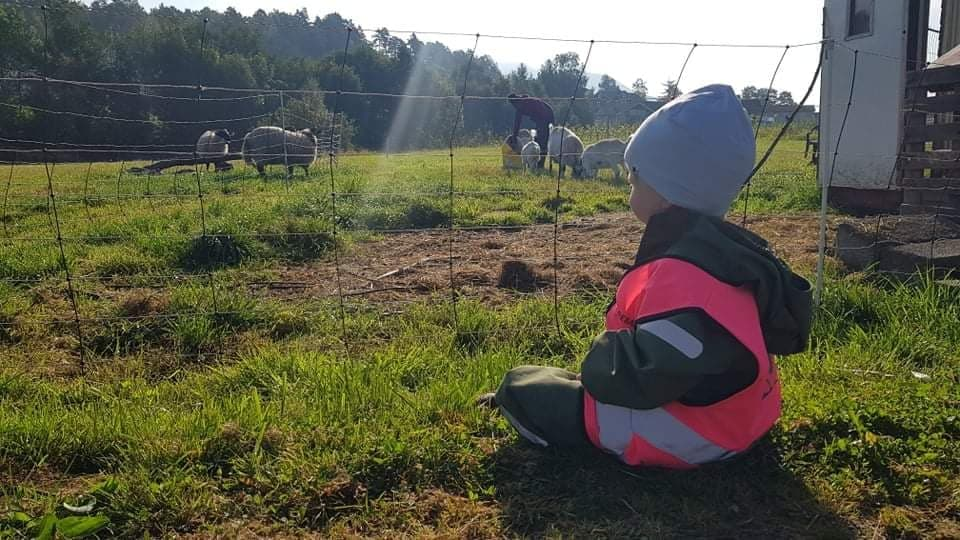 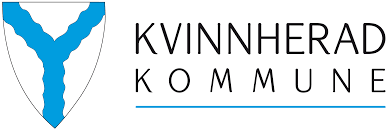 Årsplan 2022-2023Myrane barnehage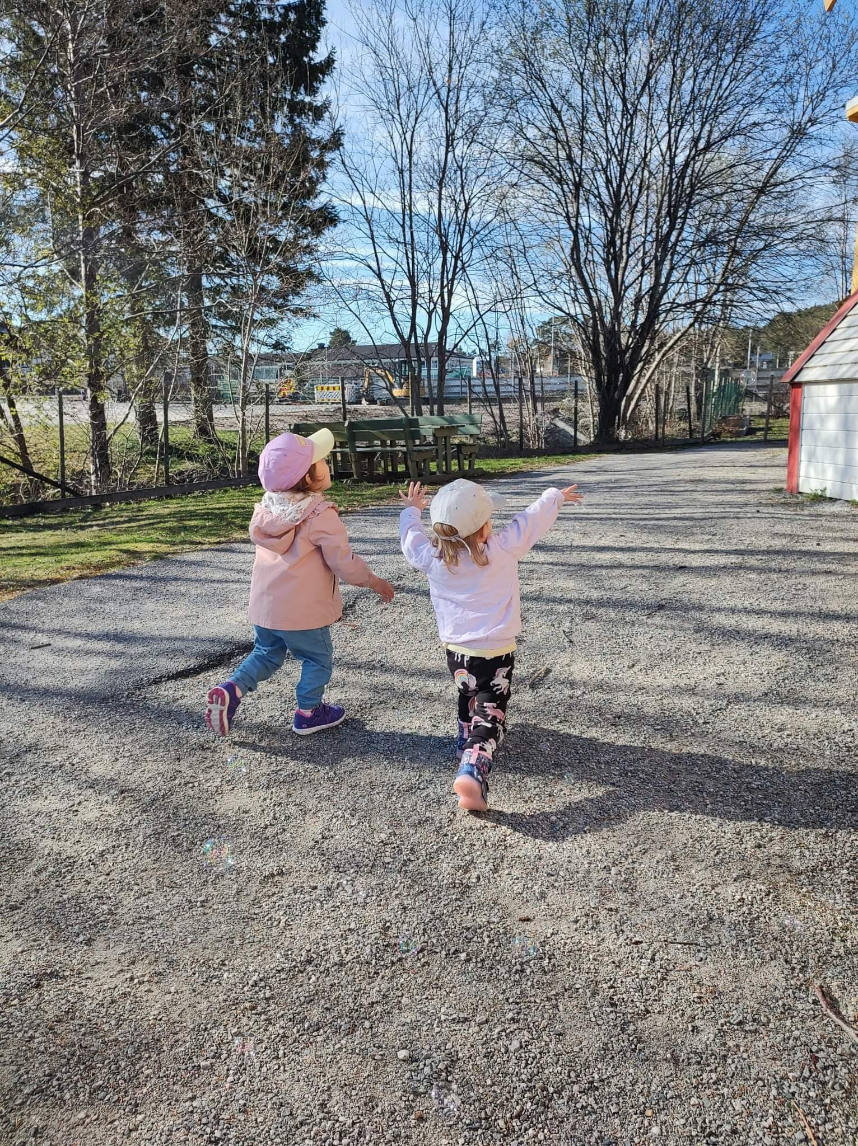                                                         Godkjent Su 01.09.22BegrepVaksne skalBarn og barndommøte alle med respektskapa gode relasjonargi tid, kos og rosgi utfordringarsørge for at kvardagen er fylt med humor, glede og vennskaplegge til rette for leik og læringmøte barna med empatisjå det enkelte barnet sitt behov for omsorg, tryggleik og kjærleikDemokratigi rom for barns medverknadsamtale med barnarettleie barn i å vera ein del av fellesskapetMangfald og gjensidig respektskapa grunnleggande respekt for ulike kulturar og mangfald i samfunnetlegge til rette for at alle barn skal oppleve glede og mestring i sosiale og kulturelle fellesskap synleggjera  for barna at det fins mange ulike måtar å tenke, leve og handle påLikestilling og likeverdsjå og respektere allemøte alle likeverdig uansett kjønn og aldervera gode rollemodellarreflektere over haldningane våreBerekraftig utviklingvise respekt for alt levende på jorda gi barna gode naturopplevingarta vare på naturenvera gode førebildekjeldesortereLivsmestring og helsegi barna mestringskjenslergi barna tid til ro og kvilestøtte barna i å mestre motgang, handtere utfordringar og bli kjent med eigne og andre sine kjenslerlegge til for ein arena for fysisk aktivitetgi barna matglede og sunne helsevanarbidra til at barn utviklar eit bevisst forhold til retten til å bestemme over eigen kropp, og respekt for andre sin kropplære barna god hygienevanarBarn skalVaksne skaloppleva tryggleik og tilhøyre oppleva å blitt møtt med respekt og varmeoppleva å ha ein vennoppmuntrast til å visa omsorg til andreoppleva omsorg gjennom heile barnehagedagen – fysisk og psykisk oppleva å bli sett og høyrtbyggja gode relasjonarmøta barna med respekt og vera anerkjennandevera tilstades og «pålogga»vera gode rollemodellarjobbe etter tankane i Trygghetssirkelenvera autoritative – varm og grensesettandesjå kvart enkelt barnBarn skalVaksne skalfå støtte til å utvikle leikekompetanseoppleva vennskapha tid/rom til leikfå felles opplevingar som gir grunnlag for god leikoppleve medverknad oppleve mestring og læring gjennom leikbli inkludert i leikenskjerme og respektera leiken til barnaha kunnskap om leiklegga til rette det fysiske miljøvera gode rollemodellarta vare på barns initiativ, inspirera, motivera og legga til rette for barn si utfaldingvera autoritative i møte med barns leikorganisera tid/rom for leikenvera observerande og støttandehjelpe og støtte barna i konfliktarsetta i gong tiltak dersom nokon vert mobba eller ekskludert Barn skalVaksne skalmedverke i kvardagen sinbli høyrt i sine meiningar og at deira meining betyr nokokjenna at dei er ein viktig del av fellesskapetlæra å ta omsyn til andre sine val, meiningar og kjenslerlæra å respektera dei ulikheitar som finslæra seg forventa normer – venta på tur, helsa på kvarandre, takk for matenoppmuntrast til å ta eigne valvera autoritative og gode rollemodellargje høve til barns initiativ og utprøvingar av eigne idear og tankarvera reflektertbekrefta og anerkjenna barns kjensler og tankaroppmuntre barn til å ta eigne valdelta i den gode samtalen om kva som er rett og galtgje barn utfordringar dei kan meistre, for å styrkje sjølvskjensleBarn skalVaksne skalfå rike og varierte opplevingar og utfordringaroppleve gode læringsmiljøfå rom/tid til å utforskefå bruke kroppen og sansane sinefå oppleve læringsfellesskapfå utfordringar tilpassa det enkelte barnha tilgang til materiell for å finne svar og undre seg vidareforske og undre saman med barnagje varierte opplevingar og utfordringarskape gode læringsmiljø vera merksame på barns interesserstøtta barna sin kreativitet og nysgjerrighet støtte barna sine initiativstøtte barna si lærelystVaksne skalplanlegge og gjennomføre barnehagens sitt pedagogiske arbeidsørge for progresjon gjennom sitt arbeidbruke digitale verktøy i det pedagogiske arbeidetivareta barnas rett til medverknadBarn skaloppleve mestringmedverka i eigen barnehagekvardagoppleva å vera ein del av fellesskapetoppleva å få omsorgoppleva tryggleikbli sett og høyrtVaksne skalvera nærverande og observantefange opp og følgje opp mobbingvera sensitiv og sette i gang tiltakvera gode rollemodellarta barna på alvorha ein god samarbeidskultur i barnehagen, og mellom barnehagen og heimenVaksne skalbygga gode relasjonarvera «pålogga» i møte med barnavisa omsorgobserveraetablera eit mangfaldig perspektiv med rom for ulikeheter støtte barna i å sette eigne grenservera tydleg, visa veg og sette krav og grensergi gode rammer og tryggleik delta i leiken      ha eit tett samarbeid med føresette Barn skalVaksne skalbli kjent med nærmiljøetfå opplevingar av naturen gjennom alle årstiderlæra å ta vare på naturenoppleva det allsidige ved naturennyttar naturen til leik og mestringoppleva verda saman med barnainkludera friluftsaktivitetar og uteleik i barnehagen sitt kvardagslivstimulera til undring over naturen sin syklusBarn skalVaksne skalbruke refleksvestar på turlæra trafikkreglane for fotgjengararlæra å bruka sansane i trafikkenvera med på aktivitetar frå Barnas trafikk-klubbforstå kvifor porten skal vera lukka, og kvifor me har gjerde rundt barnehagenvera gode rollemodellarsamtale med barna korleis me opptrer i trafikkenha dialog med foreldre om trafikksituasjonen utanfor portenivareta tryggleiken i trafikken gjennom gode rutinar for korleis me opptrer på turha ulike aktivitetar ute og inne knytt til trafikktryggleikBarn skalVaksne skalfå uttrykke meiningane sineoppleva å bli sett, høyrt og bli tatt på alvorkjenna seg tryggoppleva samhaldlæra å veljaoppleva å bli verdsattanerkjenna barn sine tankar, meiningar og kjenslertolke og forstå barna sitt non-verbale språkvera endringsvillige vera «pålogga»legge til rette for læring utifrå barnet sine interessergi tid og rom for barna sin eigenaktivitet legge til rette for at barna er med i planlegging- og vurderingsprosessarTiltakbarn og foreldre vert invitert på besøk før oppstartsende velkomstbrev praktisk klargjering primærkontakt som er mest saman med barnet og føresette i oppstartenfyrste dag i barnehagen er ein kort besøksdag for barn og føresette saman med primærkontakten tilvenning vert avtalt med føresette etter behovforskjellige infoskriv om barnehagen og avdelinga skal delast ut fyrste barnehagedagTiltakbarnehagen har ansvar for tilvenning mellom avdelinganefellessamlingar og aktivitetar gjennom heile åretbli kjent med uteområdet på baksidaetter påske: Fast besøksdag på ny avdeling, saman med ein trygg vaksenovergangssamtale mellom avdelingane  infoskriv til foreldre om ny avdelingfyste dag på ny avdeling er føresette med ved behovTiltakfølger «klar til skulestart»-planen til Kvinnherad kommuneMyrane barnehage og Undarheim skule utarbeider ein lokal plan for at barna skal bli kjent med skulenbarnehagen utarbeider eigen plan med ulike opplegg for skulekamerataneskulekameratane i Myrane barnehage og Undarheim barnehage har fellesopplevingar for å bli betre kjent før skulestartovergangssamtalar